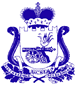 
СОВЕТ ДЕПУТАТОВ ПЕЧЕРСКОГО СЕЛЬСКОГО ПОСЕЛЕНИЯСМОЛЕНСКОГО РАЙОНА СМОЛЕНСКОЙ ОБЛАСТИЧЕТВЕРТОГО СОЗЫВАРЕШЕНИЕ«24» ноября  2022 года                                                                             № 54О принятии проекта решения Совета депутатов Печерского сельского поселения Смоленского  районаСмоленской области «О внесении изменений в Устав Печерского сельского поселения Смоленского  района Смоленской областиРассмотрев предложенный проект   решения Совета депутатов Печерского сельского поселения Смоленского  района Смоленской области «О внесении изменений в Устав Печерского сельского поселения Смоленского  района  Смоленской области, Совет депутатов Печерского сельского поселения Смоленского  района Смоленской областиРЕШИЛ:Принять проект решения Совета депутатов Печерского сельского поселения Смоленского  района Смоленской области «О внесении изменений в Устав Печерского сельского поселения Смоленского  района  Смоленской области» (прилагается).Опубликовать настоящее решение  в газете «Сельская правда». Глава муниципального образованияПечерского сельского поселенияСмоленского района Смоленской области                                 Ю.Л. Митрофанов